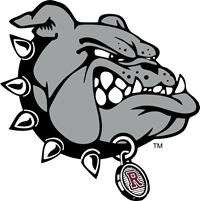 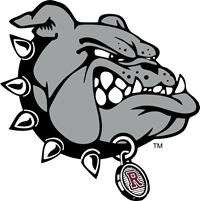 MondayTuesdayWednesdayThursdayFridayMenu #1Corn Dog NuggetsTater TotsSteamed Broccoli w/cheese saucePear Cup            Fruit ChoiceMilkHard Shell Beef TacosCookieFiesta Black BeansShredded Lettuce Sour Cream, & Salsa CupOrange WedgesFruit ChoiceMilkMacaroni & CheeseCornbread MuffinPeasBaked BeansAppleFruit ChoiceMilkOriental ChickenFried RiceFortune CookieStir Fry VegetablesCauliflowerPineapple CupFruit ChoiceMilkBosco SticksMarinara CupCooked CarrotsApplesauce CupFruit ChoiceMilkMenu #2Mr. Krieger’s Mashed Potatoes w/Turkey GravyDinner Roll(s) & w/ MargarineGreen BeansMixed Fruit CupFruit ChoiceMilkWalking TacoShredded CheeseLettuce, Salsa & Sour CreamCelery w/Peanut ButterPeach CupFruit ChoiceMilkPasta w/Meat SauceCheez it CrackersCooked CauliflowerBananaFruit ChoiceMilkChicken NuggetsBaked BeansSalad w/cucumbers & tomatoesApple SlicesFruit ChoiceMilkMozzarella Cheese Sticks Marinara Cup French FriesCarrots w/ranchSlush CupFruit ChoiceMilkMenu #3        Beef Ravioliw/Twisted BreadstickSweet Potato FriesCauliflower/RanchApplesauce CupFruit ChoiceMilkWalking Chicken Nachos Refried Beans Celery w/Peanut ButterGrapesFruit ChoiceMilkPasta w/Alfredo SauceBreadstickSteamed BroccoliCarrot SticksPear CupFruit ChoiceMilkPopcorn ChickenWG CookieFrench FriesSalad w/cucumbers & grape tomatoesPineapple CupFruit ChoiceMilkFrench Bread Cheese PizzaRed Pepper StripsCorn    Mandarin Orange CupFruit ChoiceMilkMenu #4Hamburg Gravy over Mashed PotatoesBiscuit w/MargarineGreen BeansStrawberry CupFruit ChoiceMilkSoft Shell Beef TacosShredded CheeseLettuce, Salsa, & Sour CreamCooked CarrotsOrange WedgesFruit ChoiceMilkHot Dog(s)Cole SlawBaked BeansBananaFruit Choice MilkChicken TendersMashed Sweet PotatoesCornSlush CupFruit ChoiceMilkCalzoneSteamed Broccoli w/Cheese SauceCelery w/Peanut ButterTropical Fruit CupFruit ChoiceMilkJanuary 2024February 2024March 2024April 2024May 2024M          T        W	  Th        F0 1         2         3        4        508         9       10      11     1215       16       17      18     1922       23       24      25     26   29      30       31  M	T	W	Th	F                                                                                               1        2                           05       6         7       8         912     13       14      15     1619     20       21      22     2326    27       28       29      M	T	W	Th	F                                             104        5         6        7         811       12      13      14      1518      19       20      21      2225      26       27      28      29M	T	W	Th	F                       1          2       3          06         7        8          9    1013       14      15       16    1720       21      22       23    2427       28      29       30    31